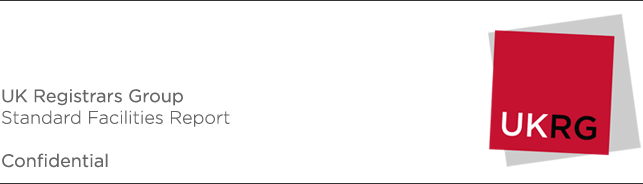 This Facilities Report was devised by the United Kingdom Registrars’ Group (UKRG) in consultation with the Museums, Libraries and Archives Council.The form will enable lenders to assess the practicalities involved in making loans. It is intended to help both borrowers and lenders identify potential problems and reach agreement on how these can be resolved.It should therefore be completed and returned as quickly as possible.The form is intended for use in all kinds of museums and galleries, irrespective of type of collection or size.  For this reason not all questions will be relevant to every borrower.  However as a standard form it can be filled in once and updated for use with any future loan requests. Please complete the form therefore as fully and accurately as possible, adding any other information which you feel may be relevant. You should retain a copy for future use.BuildingThis section aims to create a picture of the type of building in which loans would be housed, as well as covering potential dangers such as building work and infestation by pests. It would be helpful if a photograph or postcard could be included.Please note parts of this section are replicated in the UKRG Standard Facilities Report Security Supplement.Exhibition areaThe information requested in this section will help lenders and borrowers decide which is the safest way of displaying a loan, as well as consider the practicalities of lending/borrowing physically problematic objects.Please attach floor plans of the exhibition areas to be used, clearly indicating each separate space and showing the position of routinely opened doors and windows, and, as far as possible, unshaded glazing, sources of heat, draughts etc.Exhibition area (cont.)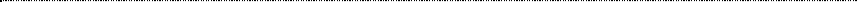 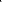 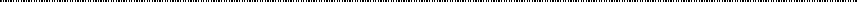 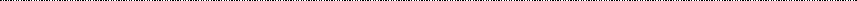 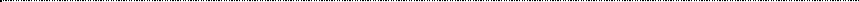 AccessThe information requested in this section allows borrowers and lenders to think in terms of the problems that may be encountered (stairs, awkward corners etc.) when moving large or heavy objects and plan necessary precautions.HandlingThe information requested here allows borrowers and lenders to agree on the most appropriate handling method/procedures for particular loans.Environmental conditionsThis section is intended to assess the prevailing environmental conditions at a loan venue and identify any potential problems so that workable solutions can be agreed.Please note that this section covers both the exhibition area as a whole and the possible use of display cases.Please attach copies of readings for temperature and relative humidity for the areas in which you propose to display loans. The readings should be continuous and cover the period of the previous year equivalent to that of the loan period. They should clearly show the rate of change on the most regular basis available.If these are not available please provide as much information as you are able.Temperature and HumidityLightingSigned: 	Name:  	Position: 	Date:  	When returning this facilities form please include:-(Tick as appropriate)Floor plans of each of the exhibition spaces to be used clearly indicating the position of the relevant display case(s).Case manufacturer’s information or specificationsLock manufacturer’s information or specificationAny other information which you feel might be helpfulCopyright NoticeThese guidelines have been prepared by UKRG. They may be freely reproduced and distributed within the museums, galleries, archives, library and information professions provided that the source is acknowledged.© 2015 UKRGLending Institution AddressContact Position Telephone FaxEmailLending Institution’s Reference Code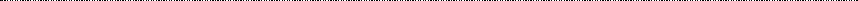 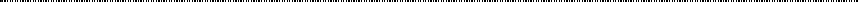 Loan Venue AddressContact Position Telephone FaxEmailPurpose of Loan/Title of ExhibitionDates at this Venue Date Form Completed1.1Are your premises purpose-built galleries / museums / other?1.2If “OTHER” please supply details1.1Are your premises purpose-built galleries / museums / other?1.2If “OTHER” please supply details2.When were your premises completed?3.1What type of building materials are used in the construction of the building?BrickConcreteGlassSafety GlassSteelStoneWoodOther*Exterior WallsInterior WallsCeilingsStructural Supports*If other please provide details*If other please provide details*If other please provide details*If other please provide details*If other please provide details*If other please provide details*If other please provide details*If other please provide details*If other please provide details4.1Do you have any construction or refurbishment work in progress or planned within the next 3years?YES/NOYES/NOYES/NOYES/NOYES/NOYES/NOYES/NOYES/NOYES/NO4.2If YES, please supply details (nature of work, dates)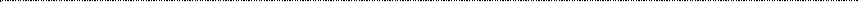 5.1Have your premises ever been assessed by the UK Museums Security Adviser based at MLA or ACE?YES/NO5.2If YES, please supply details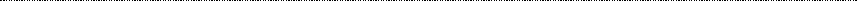 6.Does your institution have a procedure in place to deal with emergencies? (e.g. a disaster plan)If YES please supply a copyYES/NO7.In the event of an emergency who would be authorised to remove items from danger?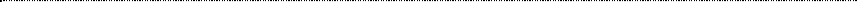 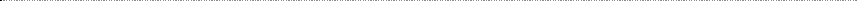 8.1Is smoking permitted anywhere in the building?YES/NO8.2If YES, please state where and how this is controlled9.1Do you make routine inspectionsfor rodent, insect and micro- organism problems?YES/NO9.2If YES, please supply details1.When was the exhibition area to be used opened or last refurbished?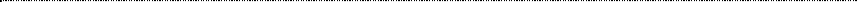 2.What methods are used to secure loans to walls, partitions, plinths etc.?Please describe your usual methodPlease refer to the attached display case questionnaire3.How do you regulate the number of visitors in exhibition areas?4.Is the consumption of food or drink ever permitted, or are events (concerts, receptions, dance etc.) ever permitted in exhibition areas?YES/NO5.1Do you use barriers or other methods of physical protection for material on display?YES/NO5.2If YES, please supply details6.Please supply details of how the exhibition area is routinely managed during an exhibition with regard to:-lamp replacementcleaning of floors & display casescleaning of items on open1.1Are there any restrictions to vehicle access to your premises (low archways, tight corners, size/weight restrictions etc.)?YES/NO1.2If YES, please supply details1.2If YES, please supply details1.2If YES, please supply details1.2If YES, please supply details1.2If YES, please supply details2.1Do you have a covered loading bay?YES/NO2.2If NO, where do you take a delivery of loans?2.2If NO, where do you take a delivery of loans?2.2If NO, where do you take a delivery of loans?2.2If NO, where do you take a delivery of loans?2.2If NO, where do you take a delivery of loans?3.1Do you have a goods lift?YES/NO3.2If YES, what are its interior dimensions/load capacity?3.2If YES, what are its interior dimensions/load capacity?3.2If YES, what are its interior dimensions/load capacity?3.2If YES, what are its interior dimensions/load capacity?3.2If YES, what are its interior dimensions/load capacity?3.3If NO, how do you move loans between differing floor levels?3.3If NO, how do you move loans between differing floor levels?3.3If NO, how do you move loans between differing floor levels?3.3If NO, how do you move loans between differing floor levels?3.3If NO, how do you move loans between differing floor levels?4.What is the maximum size of object/packing case that can be brought into the exhibition space by the normal route?4.What is the maximum size of object/packing case that can be brought into the exhibition space by the normal route?4.What is the maximum size of object/packing case that can be brought into the exhibition space by the normal route?4.What is the maximum size of object/packing case that can be brought into the exhibition space by the normal route?4.What is the maximum size of object/packing case that can be brought into the exhibition space by the normal route?1.1Who carries out the packing/handling of loans?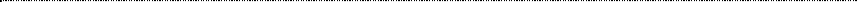 1.2.What training etc. have they received?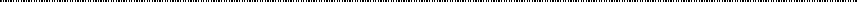 2.Where do you unpack/repack loans prior to and after display?3.Where are cases, packing materials etc. stored?4.Who is responsible for completing incoming /outgoing condition reports?5.1Are regular checks made for dust and damage?5.2If YES, by whom and how often?5.1Are regular checks made for dust and damage?5.2If YES, by whom and how often?6.Who dusts etc. loans on open display?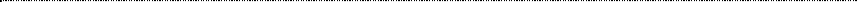 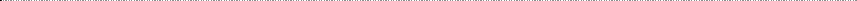 1.Do you monitor temperature and relative humidity on a regular basis:1.1.In the exhibition area?YES/NO1.2.In display cases?YES/NO1.3If YES, please supply details (method or equipment used, frequency of calibration or service)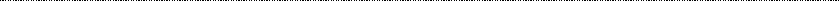 2.What ranges of temperature and relative humidity are maintained over the year?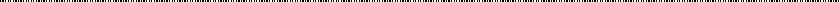 3.How is temperature and relativehumidity controlled:3.1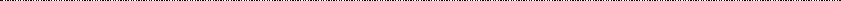 In the exhibition area?3.2In display cases?4.Are these control methods in operation 24 hours per day:4.1In the exhibition area?YES/NO4.2In display cases?YES/NO5.1Do you maintain the same environmental conditions in your storage, unpacking or packing areas as are maintained in exhibition areas?YES/NO5.2If NO, please supply details of conditions and controls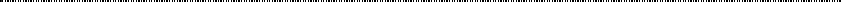 6.1Do you have the means of controlling atmospheric pollutants (e.g. dust filters)?YES/NO6.2If YES, please supply details of method used1.How are exhibition areas lit overall?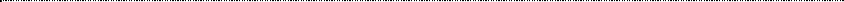 2.What type of light is used to illuminate individual loans:2.1in exhibition areas?2.What type of light is used to illuminate individual loans:2.1in exhibition areas?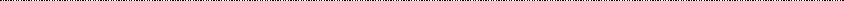 2.2.inside display cases?3.Do you monitor light on a regular basis throughout exhibition periods?YES/NO4.Do you monitor light on a regular basis when installing and dismantling exhibitions?YES/NO5.What range of visible and UV light can be maintained in exhibition areas?6.Are you able to limit the levels of visible and UV light falling on sensitive objects?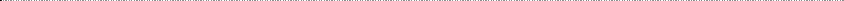 7.How many hours per week will the items be exposed to light? (include hours when closed to the public)8.How do you control daylight?9.Please supply construction details of display cases to be used (construction materials, display materials, types of seal etc.)Please note. You may be asked to supply more detail of the display cases you propose to use by completing a UKRGStandard Facilities Report Display Case supplement.